Vážená pani / Vážený pán Štatutárnym zástupcom členov ÚKK Prezídium Únie kynologických klubov si dovoľuje pozvať zástupcov členov ÚKK VALNÉ ZHROMAŽDENIE  ktoré sa uskutoční 11. júna 2017 o 10.00 v Štrbskom Plese  v Konferenčnej sále hotela Panorama (Štrbské Pleso 4020, 059 85 Vysoké Tatry - Štrbské Pleso, www.hotelpanorama.sk ) Program:  Otvorenie  Voľba zapisovateľa a overovateľov zápisnice Prerokovanie odvolania sa Biewer clubu Slovakia proti ukončeniu členstva v ÚKK vylúčením 4. Kontrola uznesení Návrh a prerokovanie zmien stanov ÚKK Návrh a prerokovanie zmien rokovacieho poriadku Návrh a prerokovanie vzorových stanov členských subjektov ÚKK Prerokovanie návrhu zmeny Štatútu Dostihovej a coursingovej komisie Rôzne Diskusia Záver V prílohe zasielame návratku v ktorej prosíme uviesť: 1. delegáta s právom zastupovať klub pri hlasovaní - 2. delegáta bez hlasovacieho práva 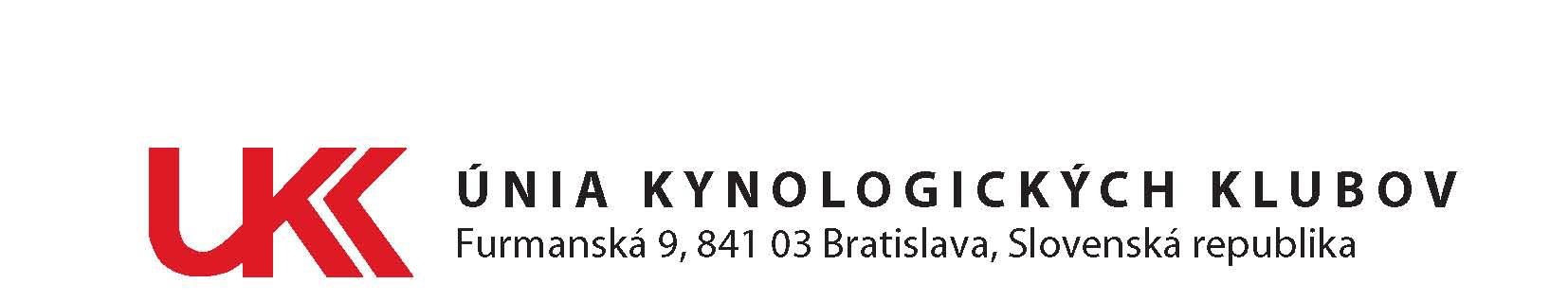 emailovú adresu(y), ak sa zmenila(i),  na  ktoré môžeme zasielať priebežne materiály vo vzťahu pripravovanému výročnému valnému zhromaždeniu ÚKK. Ak návratku neobdržíme, považujeme za oprávnenú osobu zastupovať klub najvyššie postaveného funkcionára, štatutára klubu. Vážení priatelia, dovoľte informovať vás, že 9. júna 2017 na Štrbskom Plese v hoteli Panorama plánujeme v spolupráci s Klubom chovateľov slovenských čuvačov usporiadať Prezentáciu o plemene slovenský čuvač.   Ako ste iste mnohí postrehli  10. júna 2017 usporiada ÚKK Oblastnú výstavu v tejto krásnej lokalite  Vysokých Tatier.  Po jej skončení a prípadnej krátkej prechádzke plánujeme 10. júna 2017 v hoteli Panoráma Spoločnú večeru delegátov VZ ÚKK. S pozdravom  	 	 	 	 	 	 	 	 	 	Jozef Šuster 